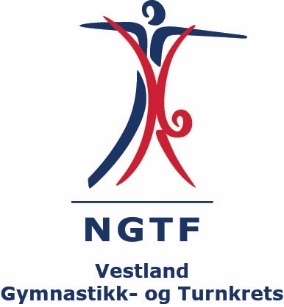 Idrettens Hus, Bergen, 16.03.22KRETSSTYREMØTE I VESTLAND GYMNASTIKK OG TURNKRETS ONSDAG 16. MARS 2022 kl. 17.00 Idrettens Hus / TeamsTilstede: Benedicte Næss (BN), Ingrid Risnes (referent, IR), Tone Gurine Larsen (TGL), Lise M. Johannessen (LJ), Elisabeth Kjønsberg (EK), Jimmy Amundsen (JA), Reidun Bakke (RB),Teams: Kari Løtveit, Jill Olsen, Synne Skar, Sara Kverme, Iril, Jan Magne Cederstrøm, Asgeir Jensen, Monica Grindheim, Kristina Monsen, Susanne, Anne Linn Stølen, Mette Silden, Fra organisasjonen: Maria K. DalsbøReferat 16.03.2022	REFERAT / ORIENTERINGReferat fra kretsstyremøte Vedtak: Godkjent Referat NGTFTom Thingvold foreslås som kandidat til visepresidentvervet i European GymnasticsFærre midler kommer fra NIF – trekkes fra budsjettet til organisasjon og service.Vedtak: Referatet tas til etterretning. POSTInformasjon toppidrett turn idrettsfag Åsane VGSVedtak: Tas til etterretning, BN tar kontaktSøknad markeringer av Frivillighetsåret 2022Foreslår prosjektet kurshelg/samarbeidshelg høst 2022Vedtak: Tas til etterretning – utvalgene ser på evt. andre tingKursønsker fra kompetanseavdelingenVeldig få lag har meldt inn ønsker – hvordan nå lagene bedre. Trener 2 – kursønsket er meldt inn. Presisering fra NGTF – Det SKAL være minimum 1 trener med trener 1 kompetanse til stede i hall til enhver tid. Vedtak: Informasjonen fra Kompetanse tas til etterretningFellestransport EtneKjøkkelvik som har spurt – svare at dette ikke har vært utført på flere år. Maria svarer Kjøkkelvik. Fremover skal svar på dette sendes ut fra relevant person i BreddeutvalgetVedtak: Tas til etterretning, Maria svarer denne gangen. ØKONOMISenior og toppidrettssøknaderVedtak 1: Midlene fordeles etter søknader innkommet til fristen, ved eventuelle restmidler sendes ny mail ut fra organisasjonen. Vedtak 2: De relevante utvalgene må komme med offisielle innstilliger til fordeling. Søknad til fylkeskommunenVedtak: Tas til etterretning – se under postStøtte forbundsdommerkursVedtak: H. Lundekvam, Sotra, forbundsdommer Tropp – godkjennes mot fakturaVedtak: TK/TM Forbundsdommer Sotra: De som har bestått støttes mot faktura. Vedtak: RG – BT Forbundsdommer: Bestått støttes mot fakturaStøtte medaljer (mail frå RG-utvalget)Ved glipp har kretsen blitt sendt faktura for medaljer for 4 RG seriekonkurranser (2 x Fana, 2 x BT)Vedtak: Kretsen fakturerer klubbene tilbake for kostnaden NorgesfinalenFor sent innkommende dommerrefusjoner Norgesfinalen 2021 avvist fra NGTF – kretsen venter fremdeles på ting ifm. Norgesfinalen. Kretsen har fremdeles ikke sendt inn refusjonskrav til Forbundet. Reaksjoner på sen fakturering fra arrangørklubb, lenge etter regnskapsåret er avsluttetVedtak: Informasjonen fra NGTF tas til etterretning – TK/TM Vedtak 2: 2021 Norgesfinale kostnader inntil kr. 40 000 dekkes i 2022 (i tillegg til 2022 budsjett)Søknad midler ifm. ParaidrettVedtak: RAPPORT FRA UTVALGENE, HUSK Å SENDE DEM INNEN 15.03.22.BU: Arbeidshelgen har vært veldig bra, veldig mye er gjort. Forslag til nye statutter gjeldende fra 2023 og nytt årshjul er utarbeidet. Instruktører til LPS program er funnet, med unntak av 1 manglende til GIV Ungdom (en person er kontaktet). Reidun har begynt på kontroll av lenker etc. til stevnene. Gjennomgang kontrakt med instruktørene. Nytt møte 13.4 – fordeling av arbeidsoppgaver innad i utvalget. Vedtak 1: Bredde kan bestille inn lenker og stevnemedaljer fra Idrettsbutikken på faktura til Kretsen. Vedtak 2: Arrangør sender ut spesiell invitasjon til turnveteranene. Bredde kontakter arrangør. Fra dokumentet «Representasjon vår og høst 2022» under filer KS > Styreperiode 2021-2023 > Info om og til KS medlemmer. Dokumentet var sist oppdatert ved overføringsstyremøtet 15. november 2021, og har utdatert informasjon: REPRESENTASJON VGTK VÅR OG HØST 2022Dato Type arrangement Representant03.04 Aktivitetsdag 6-9 år, Sunnhordaland, Bremnes IL Monica Grindheim23.04 Aktivitetsdag 6-9 år, Bergen, Sotra SK BreddeutvalgetDato? Årsmøte Idrettsrådet i Bergen Benedicte NæssDato ? Samarbeidsmøte VGTK29.04-01.05 Forbundsting NGTF Benedicte Næss Kari LøtveitDato ? Dialogmøte Bergen Jan Magne CederstrømDato ? Dialogmøte Sogn, Skei Anne Linn StølenDato ? Årsmøte VIK Benedicte Næss10.-12.06 Gymfest i Vest Ungdom, IL Gneist Breddeutvalget Ingrid Risnes Stillaug Mundal27.-29.05 Gymfest i Vest Barn, Etne IL Breddeutvalget Monica Grindheim22.-24.04 Barneturnstevne, Stryn Breddeutvalget; Jimmy +1 Monica Grindheim Benedicte Næss(29.04-01.05) Barneturnstevne, Stryn Breddeutvalget; Jimmy +1 Monica Grindheim20.-22.05 Kretsturnstevne Monica Grindheim Liv Andrea BakkeNye datoer som må legges til listen og tildeles representant fra kretsen: Tropp: 02.-03. april: Aspirantkonkurranse/samling, arrangør: Gneist: AVLYST01.-02. Oktober: Aspirantkonkurranse/samling, arrangør: Kjøkkelvik29.-30. oktober: Kretsmesterskap, arrangør: TertnesRG: 26.-27. nov. Kretsmesterskap, Arr. Ikke satt – OBS! ligger ikke i arrangementslisten på gymogturn.no TK/TM:24.-25. sept. Kretsmesterskap, Arr. SotraTK/TM: Worst case hall-leie Førde 750kr i timen – kan kretsen ta noe ekstra kostnad ifm. reise el.lignende. F.eks. en inkluderingspost? Kan COVID-19 midlene benyttes her. Vedtak: TK/TM setter opp budsjett som sendes kretsstyret for godkjennelse. TK/TM: Utarbeidelse av videoanalyser til dommerkurs – Spm fra NGTF. Kretsdommerkursønsker må meldes inn til Arrangement i NGTF (Hanne, Ann-Kristin). Vedtak: Vestland GTK stiller seg positive til å delta i et slikt prosjekt og bidra økonomisk. Vedtak: Enkelt saker vurderes av kretsstyret forløpende vedr. dekning av kretsdommerkurs. TU: Vedr. spm ved kretskonkurranse i Øvre Årdal – reiseutgifter dommer dekkes ikke, Jotun må fakturere kretsen 50 % av dommerhonorarene. TU må forfatte tekst med hvorfor det er veldig viktig at Nord har deltakere i TU, da siden Sør ikke vet hva Nord har gjort tidligere, bl.a. ifm. bestilling av medaljer etc. Vedtak: Reiseutgifter dommere dekkes ikke. Leder TU forfatter tekst til Nord som kretsleder sendes ut. RG: Ønsker gjerne å informasjon vedr. evt. deltakelse fra RG på GiV Barn og Ungdom, så fremt de ikke ønsker å delta i konkurranse så er det ikke noe som trengs læres inn på forskudd. BU informerer. Teknisk arrangør bestiller inn alt – fakturer kretsen etterpåPublisering av resultater – det må sjekkes/informeres om evt. personer som ikke skal publiseres navn, streaming, bilde evt. Dette må stå i invitasjonen fra arrangørVedtak: Informasjonspunkt om personer på hemmelig adresse (o.l.) må stå på invitasjonen, slik at dette blir påmelders egen plikt å huske og opplyse om. (Gjelder alle utvalgene)Vedtak: Ja, russiske barn kan inviteres til vennskapskonkurranser. Husk at slike konkurranser skal være helt fritt for politiske ytringer. For alle: Kostnad for resultatservice må inn i budsjettene til alle utvalgene. ÅrshjulVedtak: Utsettes til neste kretsstyremøte. Jobb opp mot lagGrupper skal jobbe sammen med å komme opp med forslag til hvordan komme i kontakt med lagene, ufarliggjøre arrangering av konkurranser etc. Arrangement fordelingVedtak: Utdanning1 (minimum) deltaker fra hvert utvalg ifm. Utdanning til å jobbe f.eks. kurshelg. Vedtak: Utdanningskontaktene må ha et møte og planlegge idekurs etc. EVENTUELTBooking av Åsane Arena, halleie etc., Benedicte kontakter ÅA for informasjon. Hun videresender informasjon til styret og utvalgene når hun får den. Vedtak: BN kontakter Åsane Arena og får avklaring på bookingspørsmålene. Oppfordring fra BN at folk svarer på eposter, og spesielt når det kommer til saker som må avgjøres over epost. Saksnr. Gjøremål besluttet i møtetAnsvarlig for gjennomføringFristSende arrangementsveildere GIV til ForbundetJimmy/BreddeNår den er godkjent av kretsstyret2.1Post – Info toppidrett Åsane VGS -etterspørre mer infoBenedicteASAP2.2.Innspill søknad Frivillighetsåret 2022, VFKAlle 25.03.223.2Tilbakemelding turn menn toppidrettsmidler 2021JMC/IERASAPInkluderingsmidler-paraidrettAlle/para-ansvarlige i utvalgene og styret15.04 (22.04)Innsendelse utvalgsrapporterSendes til hele styret med en gangAlleNye statutter/arrangementsveiledere må godkjennes neste kretsstyremøteAlle utvalg4. aprilRetningslinjer booking av Åsane Arena – kontakt med Brun-HansenBenedicteASAP